Vraagprogramma            2019     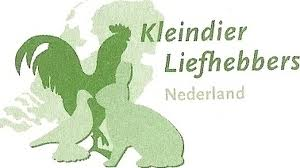 Tentoonstelling K.C.P.“S t r e v e n  n a a r B e t e r” te  Winsum     4 en  5 oktober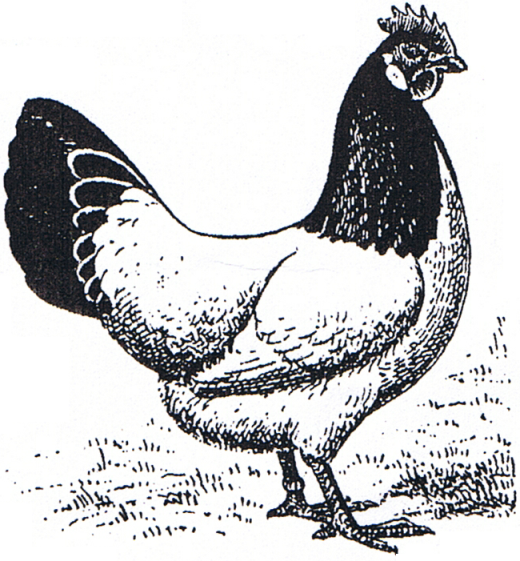 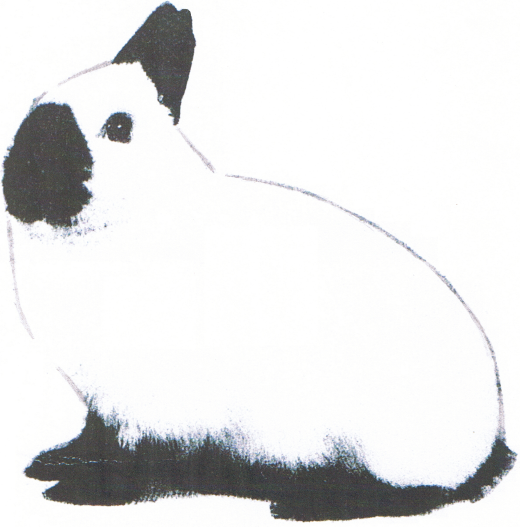 Voor de open tentoonstelling van konijnen, hoenders, dwerghoenders, serama’s op vrijdag 4 en zaterdag 5 oktober 2019 in de winkel van Welkoop, Het Aanleg 8 9951JS te Winsum, telefoon 0595-442337. De tentoonstelling wordt georganiseerd doorK.C.P. "Streven naar Beter" te Winsum ;aangesloten bij KLN.DierenartsDierenartsenpraktijk Noord-West Groningen te Winsumtel. 0595-441800.Ereleden en leden van verdiensteMevrouw H. Groothoff-Klaassens, ErelidDe Heer T.v.Dijken, ErelidDe Heer H.W.Kruizinga, ErelidDe Heer F.Dekker, ErelidTentoonstellingsbestuur:K.Blok (voorzitter)		        K.A.de Blécourt			G.Bijma				        T. van DijkenTentoonstellingssecretaris-penningmeester:J.P.Meijer, Oosterweg 5, 9956PG Den Andeltel. 0595-423761; email: S.N.B.Winsum@hotmail.comIBAN rekeningnummer NL34 RBRB 0706286588   t.n.v. KCP Streven naar Beter WinsumHet vraagprogramma / inschrijf formulier staat ook op de Website www.strevennaarbeter-winsum.nlKleindier Liefhebbers Groningen:Secretaris L. Luijten, Barlagerveldweg 5, 9541 XR Vlagtwedde, telefoon 0599-312081 Gedelegeerde F.B.: H.E Poortinga, Wierde 29 9965 TA Leenstelefoon 0595-571238Keurmeesters konijnen(A)  R.Prins BurgumGroep 2: tekeningGroep 6: hangorenC-Klasse(A)  R.Meijer Roden						Groep 1: kleurGroep 3: verzilvering/parelingGroep 4: kleurpatroon/uitmonsteringGroep 5: witGroep 7: bijzondere haarstructuur 						Wijzigingen voorbehoudenH.E.P. keurmeester: R.Meijer					                                                                                                                                                                                                                                                                                                                                                                                                                                                                                                                                                                                                                                                                                                                                                                                                                                                                                                                                                                                                                                                                                                                                                                                                                                                                                                                                                                                                                                                                                                                                                                                                                                                                                                                                                                                                                                                                                                                                                                                                                                                                                                                                                                                                                                                                                                                                                                                                                                                                                                                                                                                                                                                                                                                                                                                                                                                                                                                                                                                                                                                                                                                                                                                                                                                                                                                                                                                                                                                                                                                                                                                                                                                                                                                                                                                      				Grote hoenders(A) H.Brinkman TwijzelAlle rassenDwerghoenders(A)  E.W.Zwama DoezumAlle rassen Wijzigingen voorbehoudenH.E.P. keurmeester: H.Brinkman TwijzelSerama’s(A) H.Brinkman Twijzel	Wijzigingen voorbehoudenH.E.P. keurmeester: H.Brinkman Twijzel Beste sportfokkers,Namens het bestuur nodig ik jullie van harte uit om deel te nemen aan onze jaarlijkse show, op 4 en 5 oktober 2019.  De tentoonstelling wordt dit jaar ook weer gehouden in de winkel van Welkoop, Het Aanleg 8  te Winsum. We zijn overigens Welkoop zeer erkentelijk dat wij onze show al jaren op deze prachtige locatie mogen houden. Het is elk jaar weer geweldig om te zien dat enthousiaste mensen binnen onze vereniging maar ook van buitenaf graag hun dieren willen laten beoordelen op onze show, we hopen natuurlijk dat het dit jaar ook weer het geval is zodat ook dit jaar onze show weer een succes wordt. Ook hopen we dat er weer nieuwe inzenders de weg naar Winsum mogen vinden, dus ik zou zeggen als u dit leest “zegt het voort”. Het vraagprogamma is ook te vinden op onze website  www.strevennaarbeter-winsum.nl                                                                  Andermaal zullen de Aduarder Sportfokkers (ASF) hun clubshow bij ons onderbrengen; we zijn daar blij mee en zodoende hebben we dit jaar drie A-keurmeesters en 1 C-keurmeester gecontracteerd. Ons streven is het prijzengeld zo evenwichtig mogelijk over de diergroepen te verdelen. In de provincie Groningen is onze tentoonstelling één van de eerste in oktober; ook betreffende de ervaringen van de afgelopen jaren i.v.m. de vogelgriep, is het een groot voordeel dat we vroeg op de tentoonstelling rooster staan. Misschien is het voor de grote rassen wat aan de vroege kant, maar dat heeft ook het voordeel van een vroege selectie. De keuring heeft een open karakter hetgeen voor de beginnende fokker leerzaam is.Ik nodig u dan ook uit uw dieren bij ons in te schrijven en verwelkomen u graag op 4 en 5 oktober in WinsumNamens het bestuur KCP “Streven naar Beter”K.Blok, voorzitter.Een catalogus wordt u, met de toegekende predicaten, als inzender s’ zaterdag 5 oktober morgens verstrekt.		TentoonstellingsbepalingenArt. 1Deze tentoonstelling wordt gehouden volgens de bepalingen van het tentoonstellingsreglement van het F.B. Dit tentoonstellingsreglement is verkrijgbaar bij het algemeen secretariaat van het F.B. tegen vooruitbetaling  van de verschuldigde kosten en ligt bovendien voor belanghebbenden ter inzage op het secretariaat van de tentoonstelling houdende  vereniging organisatie. Iedere inzender wordt geacht met de bepalingen van dit reglement bekend te zijn en er zich aan te onderwerpen.Art. 2Gevraagd worden in alle erkende rassen en kleurslagen konijnen, hoenders, dwerghoenders en serama’s  in oud en jong, zowel mannelijk als vrouwelijk. Deze dieren moeten voorzien zijn van een door het F.B. erkende vaste voetring of tatoeëring. Tevens worden konijnen voor de C-klasse gevraagd (geboren na 30 april en vóór 1 augustus 2019)Art. 3Het inschrijfgeld bedraagt 		€  2,25 per enkel nummervanaf 8 stuks en meer  	  		€  2,-   per nummeradministratiekosten				€  1,50 per gezincatalogus						€  2,50 verplicht per inzenderArt. 4Het inschrijfformulier, alsmede het inschrijfgeld kunt u verzenden naar de t.t. secretaris-penningmeester. Rekeningnummer           NL34 RBRB 0706286588  t.n.v. KCP Streven naar Beter  Winsum Art. 5De inschrijving sluit op Woensdag 18 september 2019.Art. 6Alle ingeschreven dieren dienen vrijdag 4 oktober 2019 tussen 8.30 en 9.00 uur bij het tentoonstellingsgebouwgebracht en in gekooid te worden.Mocht u op dit tijdstip verhinderd zijn, dan is het nakennisgeving ook mogelijk de dieren in te kooien opdonderdagmiddag tussen 16.00 en 17.30 uur. Let op: de Welkoop-winkel sluit om 18.00 uur.Art. 7Het afhalen van de ingezonden dieren moet geschiedenop zaterdag 5 oktober 2019 na 15.30 uur.Dieren, die niet zijn afgehaald, worden op kosten van deinzender geretourneerd.Art. 8De tentoonstelling is geopend voor het publiek opvrijdag 4 oktober 2019 van 9.00 tot 21.00 uur en op zaterdag 5 oktober 2019 van 09.00 uur tot 15.30 uur.Art. 9Het tentoonstellingsbestuur is niet aansprakelijkvoor sterfte, schade of verloren gaan van de in-gezonden dieren. Evenmin voor enig ander eigendom van de inzender, dat in het tentoonstellingsgebouwaanwezig is. Art. 10De keuring vindt plaats op vrijdag 4 oktober 2019 vanaf 09.00 uur. De beslissing van de keurmeester is bindend en zonder beroep.Art. 11Gewonnen ereprijzen kunnen tijdens de tentoonstelling op het tentoonstellingssecretariaat worden afgehaald.Het tentoonstellingssecretariaat is geopend op zaterdag 5 oktober 2019 tussen 13.30 en 15.00 uur. Het prijzengeld van de kampioen en res. kampioen bij de konijnen, hoenders en serama’s  wordt even vóór de sluiting door de voorzitter uitgereikt. Art. 12Onreine of zieke of van ziekte verdachte dierenworden niet gekeurd en zullen uit de tentoonstellingsruimteworden verwijderd. Eveneens het pluimvee zonder entbewijs.Art. 13Voorwaarden voor het exposeren van hoenders en konijnen.Tot de tentoonstelling worden alleen hoenders, dwerghoenders en serama’s toegelaten van fokkers, die al hun dieren hebben laten enten tegen de pseudo vogelpest. Ook worden er alleen konijnen toegelaten van fokkers, die hun dieren hebben laten enten tegen RHD type 2. Voor beide diergroepen geldt dat de dieren minimaal veertien dagen voor de tentoonstelling ingeënt zijn. De fokkers dienen een kopie van de entverklaring te overleggen op het t.t. secretariaat. De entverklaring moet getekend zijn door de eigenaar en de dierenarts die de enting heeft verricht en dient de opgave te bevatten van het ras of de rassen, de te exposeren ringnummers of oormerken en de toegepaste entstof. Art. 14Reclames van welke aard dan ook worden na 18 december 2019 niet meer in behandeling genomen.Art. 15Ereprijzen kunnen alleen gewonnen worden metminimaal predicaat ZG.Art. 16 Bij de ereprijzen voor de konijnen incl. de konijnen uit de jeugdklasse wordt de kampioen en de res. kampioen uitgesloten voor de ereprijs voor het mooiste dier van de groep. Bovendien geldt de regel dat in de betreffende diergroep minimaal 3 dieren moeten zijn ingeschreven. Ook bij de grote hoenders, de dwerghoenders en de serama’s kan de kampioen en de res. kampioen niet in aanmerking komen voor de ereprijs van mooiste haan resp. hen. Art. 17CollectieprijzenVoor het winnen van collectieprijzen worden de door de keurmeester toegekende punten van de 6 mooiste dieren van 1 inzender in 1 ras en voor de pelsdieren in 1 groep bij elkaar opgeteld met een minimum van 560 punten.  Blijkt bij optelling dat meerdere collecties een  gelijk aantal punten hebben verzameld, dan gaat  de kleinste collectie voor. Is het aantal punten dan nog gelijk, dan beslist het lot.Art. 18Ereprijs 400 – Kleindier Liefhebbers Nederland (KLN) stelt ereprijzen beschikbaar op alle erkende tentoonstellingen voor zowel de erkende klasse als de AOC en Vrije Klasse. Voor dieren in alle KLN-diergroepen wordt een KLN-prijs van € 5,00 beschikbaar gesteld per 20 ingeschreven dieren mits de waardering tenminste 94 punten is. Ook dieren met buitenlandse EE merken of oorspronkelijke soorten sier- en watervogels en oorspronkelijke duiven met ringen van Aviornis en de Vogelbonden komen in aanmerking. Deze prijzen zijn volledig ter vrije beschikking van de keurmeester en worden bij voorkeur toegekend aan dieren die geen andere prijzen hebben gewonnen.      art. 19 In alle gevallen waarin dit reglement niet voorziet beslist het bestuurArt.20In verband met de verplichte Alg. verordening gegevensbescherming dien men een handtekening te plaatsen op het inschrijfformulier.  Voor het plaatsen van u persoonlijke gegevens. Voor jeugdleden tot 18 jaar is een handtekening van ouders/verzorgers nodig.Hoofd- en collectie ereprijzen afd. konijnen1.   Beker of € 25,00 voor de kampioen van de t.t.Beker of € 20,00 voor de reserve-kampioen€ 15,00 voor het hoogst aantal  punten alle rassen4.   €   7,00 voor de mooiste collectie groep 1: kleur5.   Idem groep 2: tekening6.   Idem groep 3: verzilvering/pareling7.   Idem groep 4: kleurpatroon/uitmonstering8.   Idem groep 5: wit9.   Idem groep 6: hangoren10. Idem groep 7: bijz. haarstructuur 11. € 7,00 mooiste dier groep 1: kleur12. Idem groep 2: tekening13. Idem groep 3: verzilvering/pareling14. Idem groep 4: kleurpatroon/uitmonstering15. Idem groep 5: wit16. Idem groep 6: hangoren      17. Idem groep 7: bijz. haarstructuur 18. Beker mooiste dier jeugdledenJeugdklasse konijnen (“C-klasse”) geb. na 30/4  t/m 31/7 201919. Beker of € 15,00 voor de kampioen20. Beker of € 10,00 voor de reserve-kampioen21. €   5,00 voor het mooiste dier groep 1 (kleur)22. €   5,00 voor het mooiste dier groep 2 (tekening)23. €   5,00 voor het mooiste dier groep 3 (verzilvering/pareling)24. €   5,00 voor het mooiste dier groep 4 (kleurpatroon)25. €   5,00 voor het mooiste dier groep 5 (wit)26. €   5,00 voor het mooiste dier groep 6 ( hangoren)27. €   5,00 voor het mooiste dier groep 7 (bijz. haarstructuur) 28. Beker mooiste dier jeugdleden   Grote hoenders29.  Beker of € 25,00 voor de kampioen van de t.t. 30.  Beker of € 20,00 voor de reserve-kampioen31.  € 15,00 hoogst aantal punten alle rassen32.  € 10,00 voor de mooiste collectie33.  €   7,00  voor de mooiste haan34.  €   5,00 voor de mooiste haan op één na35.  €   7,00 voor de mooiste hen36.  €   5,00 voor de mooiste hen op één na37.  Beker mooiste dier jeugdleden   Dwerghoenders38.  Beker of € 25,00 voor de kampioen van de t.t.39.  Beker of € 20,00 voor de reserve-kampioen van de t.t40.  € 15,00 hoogst aantal punten alle rassen41.  € 10,00 voor de mooiste collectie42.  €   7,50 voor de mooiste collectie op één na43.  € 10,00 voor de mooiste haan44.  €   7,00 voor de mooiste haan op één na45.  € 10,00 voor de mooiste hen46.  €   7,00 voor de mooiste hen op één na47.  Beker mooiste dier jeugdledenSerama’s48.  Beker of €  10,00 voor de kampioen van de t.t.49.  €    5,00 voor de mooiste haan   min. 5 dieren50.  €    5,00 voor de mooiste hen     min. 5 dieren  EXTRA EREPRIJZEN konijnen (ook de C-klasse) grote- en dwerghoenders en serama’s  € 2,50  voor het fraaiste dier van ieder ras met minimaal ZG tenminste 3 dieren. Meer dan 8 dieren eerste € 2,50; tweede € 2,50. Bij meer dan 14 dieren derde € 2,50 etc.     	        voor de open tentoonstelling van KCP “Streven                 naar Beter” te Winsum op 4 en 5 oktober 2019	 			Inzender:		*Naam .......................................................*Adres ..................................................…..*Postcode .................................................  	 *Plaats ......................................................  	 Vereniging ...............................................  	* KLN-nummer ...........................................  	 Uw bank-/gironummer .................................       * Jeugdlid: ja/neen 	*Speciaalclub …………………………………	 Telefoonnummer ……………………………	 E-mail-adres ………………………………….         *Beker of geld………………………………….         * Verplicht in te vullen        *   Handtekening Voor AVG …………………………..        *   Voor Jeugd ouder/verzorgers …………………………KCP “Streven naar Beter” te Winsum          Afknippen         Ere-prijsKooi nr.Te koopVoorMerkOudJongM VKleurRasJeugdklasse konijnen